PENINSULA CHAMPIONSHIP/TRIAL INFORMATION    District Team List  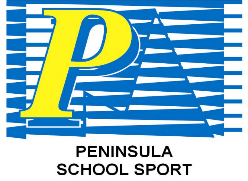 The Department of Education is collecting personal information of parents of State school and non-State school students, and any other persons in attendance, in accordance with the Information Privacy Principles prescribed under the Information Privacy Act 2009 (Qld), in order to record the details of parents and any other persons attending sporting events, to enable the Department to comply with its obligations under the Public Health Act 2005 (Qld) and Disaster Management Act 2003 (Qld). This information will only be accessed by authorised staff within the department. Your personal information will not be given to any other person or agency without your permission or where we are required by law.MEMO TO:10 – 19yrs District Secretaries(Please forward to Schools, Sport Co-ordinators, District Coaches, Convenors and Managers)FROM:REGIONAL CONVENOR – Justyn McConachyRE:2024 PENINSULA SCHOOL SPORT Vic Jensen 10-11 Years REGIONAL CHAMPIONSHIPS/TRIALSDATE: 	                 Monday 22nd April, 2024START TIME: 	8am FINISH TIME:4pmVENUE & VENUE ADDRESS:Atherton Junior Rugby LeagueGolf Links Road, AthertonTEAM SIZE:Strictly 15PROGRAM OF EVENTS:There will be a pre-championships meeting, game play through the day. Possible v Probable may be played. Peninsula Team to be announced at the conclusion of the day.FOOD:A canteen will be availableSTATE CHAMPIONSHIP DETAILS:Monday 1st July – Friday 5th July 2024TBC – Sullivan Oval, Stanthorpe – Darling Downs/SWENQUIRIES:Jmmcc4@eq.edu.au  MANDATORY STUDENT BOOKLET:   MANDATORY STUDENT BOOKLET:   All students who attend these trials are required to present the following mandatory paperwork -(NOTE: Students who do not have this paperwork with them (which must be signed by their Parent/Caregiver & Principal) may be sent back to school and WILL NOT be allowed to participate)All students who attend these trials are required to present the following mandatory paperwork -(NOTE: Students who do not have this paperwork with them (which must be signed by their Parent/Caregiver & Principal) may be sent back to school and WILL NOT be allowed to participate)Peninsula Permission and Details Booklet – this booklet contains all forms including project consent and mouthguard formAvailable in a fillable PDFPlease ensure once filled out on the computer that it is printed off and get your Principal signature*The Student Booklet can be accessed on the Pensport website - www.peninsulaschoolsport.eq.edu.au*The Student Booklet can be accessed on the Pensport website - www.peninsulaschoolsport.eq.edu.auDISTRICT TEAM NOMINATIONS:DISTRICT TEAM NOMINATIONS:Each of the 7 Districts within the Peninsula Region are invited to send 1 team to participate in these championships/trials wearing District uniforms/colours.District Officials and Regional Team Officials are responsible for the care and supervision of students during the regional Championships/trials.All efforts are being made to source suitable referees. If this cannot be achieved, team officials please be prepared to referee some games. Each of the 7 Districts within the Peninsula Region are invited to send 1 team to participate in these championships/trials wearing District uniforms/colours.District Officials and Regional Team Officials are responsible for the care and supervision of students during the regional Championships/trials.All efforts are being made to source suitable referees. If this cannot be achieved, team officials please be prepared to referee some games. Participating Districts MUST email the following information to Justyn McConachy (jmmcc4@eq.edu.au)  by the date stated below:Participating Districts MUST email the following information to Justyn McConachy (jmmcc4@eq.edu.au)  by the date stated below:Team List – Please use the attached team list and fill out all columns for each player. Incomplete team lists will be returned. These team lists will be used for student registration on the day of the championship / trial.Due Date:Thursday 28th March 2024*All District Team lists are to be sent in by the Convenor along with the Regional Championship Report at the conclusion of the championship.*All District Team lists are to be sent in by the Convenor along with the Regional Championship Report at the conclusion of the championship.District NameRegionPENINSULA SportRugby LeagueMale or FemaleMale and FemaleAge Group10-11 YearsNo.Arrival TimeDeparture TimeGiven Name    SurnameSchool Please do not use abbreviationsDOBParent/CaregiverNameParent/Caregiver EmailClub PlayerY/NParent/caregiver contact phone number123456789101112131415Full  Name/s SchoolEmail Contact Phone NumberManager/Coach